Пояснительная записка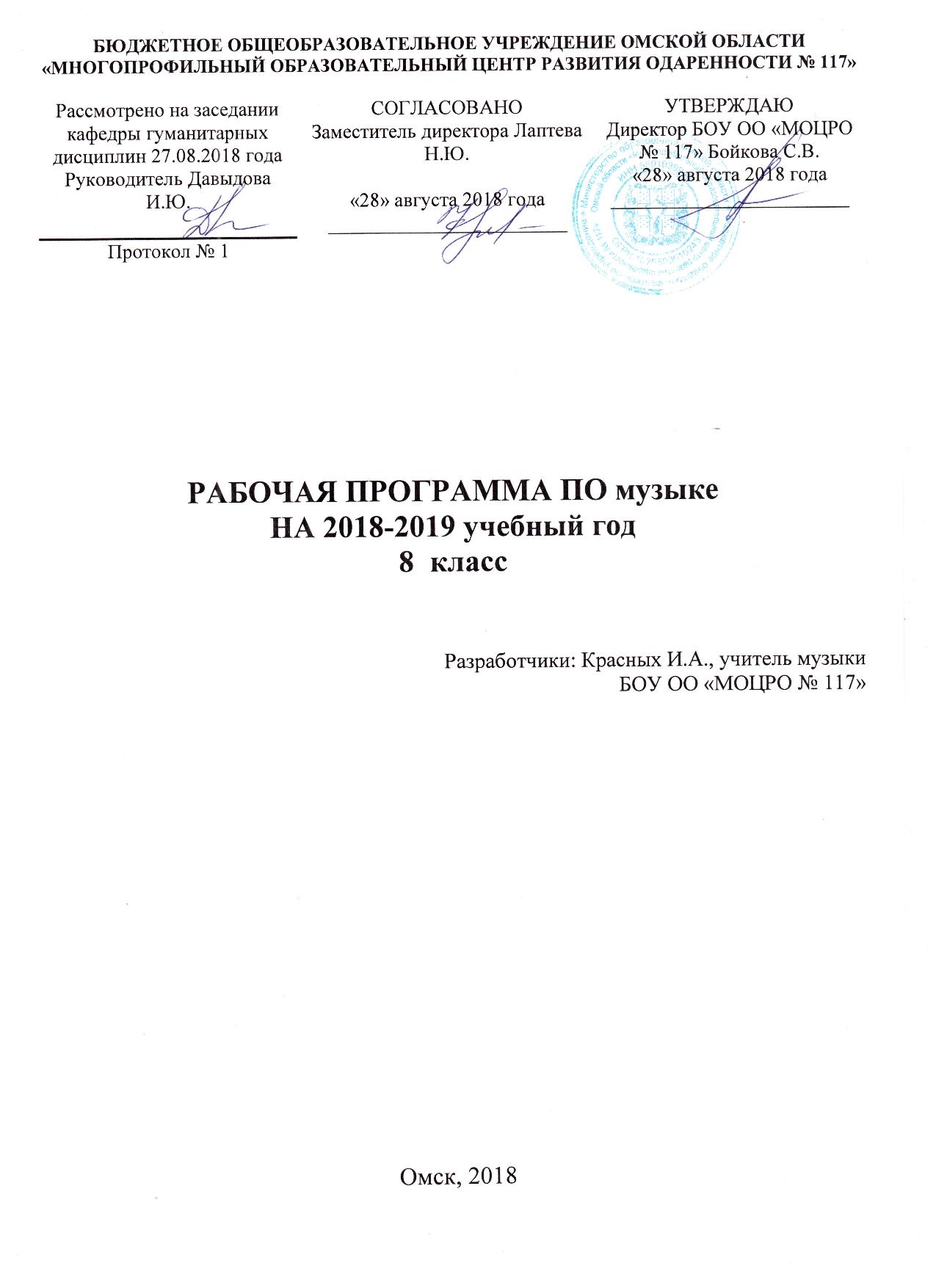 Пояснительная записка   Рабочая программа по музыке в 8 классе  разработана на основе авторской программы «Музыка»: 5-8 кл. / Е.Д. Критская, Г.П. Сергеева – Москва: “Просвещение”, . В соответствии с основными идеями музыкально-педагогической концепции    Д.Б. Кабалевского и требованиями Федерального компонента государственного образовательного стандарта основного общего образования по искусству.В 8 классе продолжается работа учащихся над исследовательской проектной деятельностью. Современный проект учащихся – это дидактическое средство активизации познавательной деятельности, развития креативности, исследовательских умений и навыков, общения в коллективе, формирования определенных личностных качеств. Исследовательские проекты являются культурологическими по своему содержанию и межпредметными по типу, так как в них интегрируются несколько предметов.             Реализация данной программы опирается на следующие методы музыкального образования:метод художественного, нравственно-эстетического познания музыки;метод эмоциональной драматургии;метод интонационно-стилевого постижения музыки;метод художественного контекста;метод перспективы и ретроспективы;метод проектов.          Общая характеристика предмета музыка Предмет «Музыка» базируется на нравственно-эстетическом, интонационно-образном, жанрово-стилевом постижении школьниками основных пластов музыкального искусства в их взаимодействии с произведениями других видов искусства.         Программа учебного предмета «Музыка» разработана на основе Федерального государственного образовательного стандарта начального общего образования и с учетом требований основной образовательной программы начального общего образования.          В основу данной программы положен системно-деятельностный подход к образованию, направленный на воспитание и развитие качеств личности, отвечающих требованиям построения современного российского общества на основе толерантности, диалога культур и уважения его многонационального состава. Важными аспектами системно-деятельностного подхода являются ориентация на результаты образования и гарантированность их достижения; признание решающей роли содержания образования; разнообразие способов и форм организации образовательной деятельности с учетом индивидуальных особенностей каждого обучающегося, развитие его творческого потенциала, обогащение форм взаимодействия со сверстниками и взрослыми в познавательной деятельности.            Цель программы Формирование музыкальной культуры школьника как части его общей духовной культуры          Задачи программы:-развитие общей музыкальности и эмоциональности, эмпатии и восприимчивости, интеллектуальной сферы и творческого потенциала, художественного вкуса, общих музыкальных способностей;-освоение жанрового и стилевого многообразия музыкального искусства, специфики его выразительных средств и музыкального языка, интонационно-образной природы и взаимосвязи с различными видами искусства и жизнью;-овладение художественно-практическими умениями и навыками в разнообразных видах музыкально-творческой деятельности (слушания музыки пении, инструментальном музицировании и музыкально-пластическом движении, импровизации, драматизации музыкальных произведений, музыкально-творческой практике с применением ИКТ);-развитие творческого потенциала, ассоциативности мышления, воображения;-освоение языка музыки, его выразительных возможностей в  создании музыкального (художественного) образа, общих и специфических средств художественной выразительности разных видов искусства.                           Содержание программы основано на обширном материале, охватывающем различные виды искусств, который дает возможность учащимся осваивать духовный опыт поколений, нравственно-эстетические ценности мировой художественной культуры. Культура предстает перед школьниками как история развития человеческой памяти, величайшее нравственное значение которой, по словам академика Д. С. Лихачева «в преодолении времени».     Отношение к памятникам любого из искусств – показатель культуры всего общества в целом и каждого человека в отдельности. Сохранение культурной среды, творческая жизнь в этой среде обеспечат привязанность к родным местам, нравственную дисциплину и социализацию личности учащихся.       Содержание учебного предмета совпадает с содержанием в авторской программе.       Реализация данной программы опирается на следующие методы музыкального образования:- метод междисциплинарных взаимодействий;- метод проблемного обучения;- метод художественного, нравственно-эстетического познания музыки;- метод эмоциональной драматургии;- метод интонационно-стилевого постижения музыки;- метод художественного контекста;- метод создания «композиций»;- метод перспективы и ретроспективы;-метод игры.а также следующие педагогические технологии:* технология развития процессов восприятия музыки школьниками;* технология детского музицирования;* технология формирования певческой культуры учащихся;* технология становления ассоциативно-образного мышления учащихся;* технология проектно-исследовательской деятельности;* технология использования учебно-методических комплектов в процессе обучения музыке;* здоровьесберегающие технологии;* игровые технологии;* арттерапевтические технологии;* информационные технологии;* технологии диагностики развития музыкальной культуры школьников.	При реализации содержания программы основными видами практической деятельности на уроке являются: I – слушание музыки (восприятие, расширение представлений, оценка изучаемых музыкальных произведений, размышление о воздействии музыки на человека, её взаимосвязи с другими видами искусства и жизнью), II – выполнение проблемно-творческих заданий (инструментальная импровизация и сочинение, создание музыкально-пластических композиций, театрализованные формы музыкально-творческой деятельности), III – пение (творческое самовыражение учащегося в хоровом и ансамблевом исполнении различных образцов вокальной музыки, воплощение различных музыкальных образов, совершенствование вокально-хоровых умений и навыков, вокально-творческое развитие), IV - музыкально-творческая практика с применением информационно-коммуникационных технологий. Организация видов деятельности предполагает участие всех компонентов учебно-методического комплекта – учебника, творческой тетради, нотных хрестоматий для учителя, музыкальной фонохрестоматии, каждый из видов деятельности непременно соотносится с содержанием учебника.   Курс нацелен на изучение многообразных взаимодействий музыки с жизнью, природой, обычаями, литературой, живописью, историей, психологией музыкального восприятия, а также с другими видами и предметами художественной и познавательной деятельности.       Программа основана на обширном материале, охватывающем различные виды искусств, которые дают возможность учащимся усваивать духовный опыт поколений, нравственно-эстетические ценности мировой художественной культуры, и преобразуют духовный мир человека, его душевное состояние. Содержание данной программы раскрывается в учебных темах каждого полугодия. В обновленном музыкальном материале, а также введении параллельного и методически целесообразного литературного и изобразительного рядов. В программе 8 класса рассматривается многообразие музыкальных образов, запечатленных в жанрах вокальной, инструментальной и инструментально-симфонической музыки. Музыкальный образ рассматривается как живое, обобщенное представление о действительности, выраженное в звуках. В сферу изучения входят также интонационная природа музыкальных образов, приемы взаимодействия и развития различных образных сфер в музыкальном искусстве. Мир образов народной, религиозной, классической и современной музыки. Музыка в семье искусств.Приоритетным направлением содержания программы и УМК по-прежнему остается русская музыкальная культура. Фольклор, классическое наследие, музыка религиозной традиции, современные музыкальные направления музыкального искусства формируют у учащихся национальное самосознание, понимание значимости своей культуры в художественной картине мира. Общая характеристика предмета   Учебный предмет «Музыка» призван способствовать развитию музыкальности ребенка, его творческих способностей; эмоциональной, образной сферы учащегося, чувства сопричастности к миру музыки. Ознакомление в исполнительской и слушательской деятельности с образцами народного творчества, произведениями русской и зарубежной музыкальной классики, современного искусства и целенаправленное педагогическое руководство различными видами музыкальной деятельности помогает учащимся  приобщаться к духовным ценностям музыкальной культуры. Разнообразные виды исполнительской музыкальной деятельности (хоровое, ансамблевое и сольное пение, коллективное инструментальное музицирование, музыкально-пластическая деятельность), опыты импровизации и сочинения музыки содействуют раскрытию музыкально-творческих способностей учащегося, дают ему возможность почувствовать себя способным выступить в роли музыканта.Предмет «Музыка» направлен на приобретение опыта эмоционально-ценностного отношения обучающихся к произведениям искусства, опыта их музыкально-творческой деятельности, на усвоение первоначальных музыкальных знаний, формирование умений и навыков в процессе занятий музыкой. Особое значение в основной школе приобретает развитие эмоционального отклика на музыку, ее образного восприятия в процессе разнообразных видов активной музыкальной деятельности, прежде всего исполнительской. Занятия музыкой способствуют воспитанию и формированию у учащихся эмоциональной отзывчивости, способности сопереживать другому человеку, творческого самовыражения, художественного творческого мышления, воображения, интуиции, трудолюбия, чувства коллективизма.Место предмета в базисном учебном плане              В соответствии с Базисным учебным планом в 8 классе на учебный предмет «Музыка» отводится 35 часов в год/ 1 час в неделю. Результаты освоения программы «Музыка» в 8 классахПо окончании  8 класса обучающиеся научатся:-исполнять народные и современные песни, знакомые мелодии изученных классических произведений-творчески интерпретировать содержание музыкальных произведений, используя приемы пластического интонирования, музыкально ритмического движения, импровизации- ориентироваться в нотной записи как средстве фиксации музыкальной речи;- выявлять  особенности взаимодействия музыки с другими видами искусства- использовать различные формы индивидуального, группового и коллективного музицирования, выполнять творческие задания, участвовать в исследовательских проектах-эмоционально - образно воспринимать и оценивать музыкальные произведения различных жанров и стилей классической и современной музыки, обосновывать свои предпочтения в ситуации выбора-совершенствовать представление о триединстве музыкальной деятельности (композитор — исполнитель — слушатель)-проявлять инициативу в различных сферах музыкальной деятельности, в музыкально-эстетической жизни класса, школы (музыкальные вечера, музыкальные гостиные, концерты для младших школьников и др.)-совершенствовать умения и навыки самообразования при организации культурного досуга, при составлении домашней фонотеки, видеотеки и пр.Предметными результатами занятий по программе «Музыка» являются:устойчивый интерес к музыке, к художественным традициям своего народа, к различным видам музыкальнотворческой деятельности; понимание значения музыки в жизни человека, представление о музыкальной картине мира;освоение/присвоение музыкальных произведений как духовного опыта поколений;знание основных закономерностей музыкального искусства, умения и навыки в различных видах учебно-творческой деятельности.Учащиеся научатся:• понимать роль музыки в жизни человека; образное содержание музыкальных произведений, особенности претворения вечных тем искусства и жизни в произведениях разных жанров и стилей; различать лирические, эпические, драматические музыкальные образы; определять по характерным признакам принадлежность музыкальных произведений к соответствующему жанру и стилю — музыка классическая, на родная, религиозной традиции, современная;• эмоционально образно воспринимать и оценивать музыкальные произведения различных жанров и стилей классической и современной музыки, обосновывать свои предпочтения в ситуации выбора; размышлять о знакомом музыкальном произведении; высказывать суждение об основной идее, о средствах и формах ее воплощения;• понимать специфику и особенности музыкального языка, закономерности музыкального искусства;  получать представление о средствах музыкальной выразительности, музыкальной драматургии, приемах взаимодействия и развития музыкальных образов; анализировать различные трактовки одного и того же произведения, аргументируя исполнительскую интерпретацию замысла композитора;• исполнять народные и современные песни, знакомые мелодии изученных классических произведений; участвовать в концертном исполнении песенного репертуара класса;• различать простые и сложные жанры вокальной, инструментальной, сценической музыки; находить жанровые параллели между музыкой и другими видами искусства;• творчески интерпретировать содержание музыкального  произведения в пении, музыкально-ритмическом движении, пластическом интонировании, поэтическом слове, изобразительной деятельности;• знать имена выдающихся отечественных и зарубежных композиторов и исполнителей, узнавать наиболее значимые их произведения и интерпретации; приводить примеры их произведений;• ориентироваться в нотной записи как средстве фиксации музыкальной речи.Метапредметными результатами изучения музыки являются освоенные способы деятельности, применимые при решении проблем в реальных жизненных ситуациях:сравнение, анализ, обобщение, нахождение ассоциативных связей между произведениями разных видов искусства;работа с разными источниками информации; стремление к самостоятельному общению с искусством и художественному самообразованию;умение участвовать в музыкально-эстетической жизни класса, школы, города и др. и продуктивно сотрудничать (общаться, взаимодействовать) со сверстниками при решении различных задач.Учащиеся научатся:• наблюдать за разнообразными явлениями жизни и искусства и оценивать их; выявлять особенности взаимодействия музыки с  другими видами искусства (литература, изобразительное искусство, театр, кино и др.); раскрывать образный строй художественных произведений; находить ассоциативные связи между художественными образами музыки и других видов искусства;• передавать свои впечатления в устной и письменной форме; развивать навыки исследовательской художественно-эстетической деятельности (выполнение индивидуальных и коллективных проектов);• заниматься музыкально-эстетическим самообразованием при организации культурного досуга, составлении домашней фонотеки, видеотеки, библиотеки и пр., посещении концертов, театров и др.;             Кроме того, учащиеся получат представление о крупнейших музыкальных центрах мирового значения (театры оперы и балета, концертные залы, музеи), о текущих событиях музыкальной/художественной жизни в отечественной и зарубежной культуре.Личностными результатами изучения музыки являются:развитое музыкально-эстетическое чувство, проявляющееся в эмоционально-ценностном отношении к искусству;реализация творческого потенциала в процессе коллективного (или индивидуального) музицирования при воплощении музыкальных образов;позитивная самооценка своих музыкально-творческих возможностей.Учащиеся научатся:• высказывать личностно-оценочные суждения о роли и месте музыки в жизни, о нравственных ценностях и идеалах шедевров музыкального искусства прошлого и современности;•использовать различные формы индивидуального, группового и коллективного музицирования (пение, пластическое интонирование, импровизация, игра на инструментах);• решать творческие задачи, участвовать в исследовательских проектах, художественных событиях школы;• проявлять творческую инициативу в различных сферах художественно-творческой деятельности, в музыкально-эстетической жизни класса, школы  (музыкальные вечера, музыкальные гостиные, концерты для младших школьников и др.)Формирование универсальных учебных действий.В данной программе заложены возможности предусмотренного стандартом формирования у обучающихся универсальных учебных действий.	Личностные УУД:- вхождение обучающихся в мир духовных ценностей музыкального искусства, влияющих на выбор наиболее значимых ценностных ориентаций личности;- понимание социальных функций музыки (познавательной, коммуникативной, эстетической, практической, воспитательной, зрелищной и др.) в жизни людей, общества, в своей жизни;- осознание особенностей музыкальной культуры России, своего региона, разных культур и народов мира, понимание представителей другой национальности, другой культуры и стремление вступать с ними в диалог;- личностное освоение содержания музыкальных образов (лирических, эпических, драматических) на основе поиска их жизненного содержания, широких ассоциативных связей музыки с другими видами искусства;- осмысление взаимодействия искусств как средства расширения представлений о содержании музыкальных образов, их влиянии на духовно-нравственное становление личности;- понимание жизненного содержания народной, религиозной, классической и современной музыки, выявление ассоциативных связей музыки с литературой, изобразительным искусством, кино, театром в процессе освоения музыкальной культуры своего региона, России, мира, разнообразных форм музицирования, участия в исследовательских проектах.	Регулятивные УУД:- самостоятельный выбор целей и способов решения учебных задач (включая интонационно-образный и жанрово-стилевой анализ сочинений) в процессе восприятия и исполнения музыки различных эпох, стилей, жанров, композиторских школ;- планирование собственных действий в процессе восприятия, исполнения музыки, создания импровизаций при выявлении взаимодействия музыки с другими видами искусства, участия в художественной и проектно-исследовательской деятельности;- совершенствование действий контроля, коррекции, оценки действий партнёра в коллективной и групповой музыкальной, творческо-художественной, исследовательской деятельности;- саморегуляция волевых усилий, способности к мобилизации сил в процессе работы над исполнением музыкальных сочинений на уроке, во внеурочных и внешкольных формах музыкально-эстетической, проектной деятельности, в самообразовании;- развитие критического отношения к собственным действиям, действиям одноклассников в процессе познания музыкального искусства, участия в индивидуальных и коллективных проектах;- сравнение изложения одних и тех же сведений о музыкальном искусстве в различных источниках; приобретение навыков работы с сервисами интернета.	Познавательные УУД:- стремление к приобретению музыкально-слухового опыта общения с известными и новыми музыкальными произведениями различных жанров, стилей народной и профессиональной музыки, познанию приёмов развития музыкальных образов, особенностей их музыкального языка;- формирование интереса к специфике деятельности композиторов и исполнителей (профессиональных и народных), особенностям музыкальной культуры своего края, региона;- расширение представлений о связях музыки с другими видами искусства на основе художественно-творческой, исследовательской деятельности;-усвоение терминов и понятий музыкального языка и художественного языка различных видов искусства на основе выявления их общности и различий с терминами и понятиями художественного языка других видов искусства;- применение полученных знаний о музыке и музыкантах, о других видах искусства в процессе самообразования, внеурочной творческой деятельности.	Коммуникативные УУД:- решение учебных задач совместно с одноклассниками, учителем в процессе музыкальной, художественно-творческой, исследовательской деятельности;- формирование способности вступать в контакт, высказывать свою точку зрения, слушать и понимать точку зрения собеседника, вести дискуссию по поводу различных явлений музыкальной культуры;- формирование адекватного поведения в различных учебных, социальных ситуациях в процессе восприятия и музицирования, участия в исследовательских проектах, внеурочной деятельности;- развитие навыков постановки проблемных вопросов во время поиска и сбора информации о музыке, музыкантах, в процессе восприятия и исполнения музыки;- совершенствование навыков развёрнутого речевого высказывания в процессе анализа музыки (с использованием музыкальных терминов и понятий), её оценки и представления в творческих формах работы в исследовательской, внеурочной, досуговой деятельности;- знакомство с различными социальными ролями в процессе работы и защиты исследовательских проектов;- самооценка и интепретация собственных коммуникативных действий в процессе восприятия, исполнения музыки, театрализаций, драматизаций музыкальных образов.          Информационные УУД:- владение навыками работы с различными источниками информации: книгами, учебниками, справочниками, атласами, картами, энциклопедиями, каталогами, словарями, CD-ROM, Интернетом;- самостоятельный поиск, извлечение, систематизация, анализ и отбор необходимой для решения учебных задач информации, её организация, преобразование, сохранение и передача;- ориентация в информационных потоках, умение выделять в них главное и необходимое; умение осознанно воспринимать музыкальную и другую художественную информацию, распространяемую по каналам средств массовой информации;- применение для решения учебных задач, проектно-исследовательской деятельности, информационных и телекоммуникационных технологий: аудио- и видеозаписи, электронная почта, Интернет;- увеличение количества источников информации, с которыми можно работать одновременно при изучении особенностей музыкальных образов разных эпох, стилей, композиторских школ;- осуществление интерактивного диалога в едином информационном пространстве музыкальной культуры.     Формы организации учебного процесса: индивидуальные, групповые, фронтальные, коллективные, классные и внеклассные.     Контроль осуществляется в следующих видах: вводный, текущий, тематический, итоговый.Основными формами контроля знаний, умений и навыков учащихся являются: анализ и оценка учебных, учебно-творческих работ, игровые формы, устный и письменный опрос.Требования к уровню подготовки учащихся 8  класса- понимать жизненно-образное содержание музыкальных произведений разных жанров; различать лирические, эпические, драматические музыкальные образы; - иметь представление о приёмах взаимодействия и развития образов музыкальных сочинений;- знать имена выдающихся русских и зарубежных композиторов, приводить примеры их произведений;- уметь по характерным признакам определять принадлежность музыкальных произведений к соответствующему жанру и стилю (музыка классическая, народная, религиозная, современная;- владеть навыками музицирования: исполнение песен ( народных, классического репертуара, современных авторов), напевание запомнившихся мелодий знакомых музыкальных сочинений;- анализировать различные трактовки одного и того же произведения, аргументируя исполнительскую интерпретацию замысла композитора;- раскрывать образный строй музыкальных произведений на основе взаимодействия различных видов искусства;- развивать навыки исследовательской художественно-эстетической деятельности (выполнение индивидуальных и коллективных проектов);-применять информационно-коммуникативные технологии для расширения опыта творческой деятельности в процессе поиска информации в образовательном пространстве сети Интернет.Обучающиеся научатся:воспринимать музыку и размышлять о ней, открыто и эмоционально выражать своё отношение к искусству, проявлять эстетические и художественные предпочтения, позитивную самооценку, самоуважение, жизненный оптимизм;воплощать музыкальные образы при создании театрализованных и музыкально-пластических композиций, разучивании и исполнении вокально-хоровых произведений, игре на элементарных детских музыкальных инструментах;вставать на позицию другого человека, вести диалог, участвовать в обсуждении значимых для человека явлений жизни и искусства, продуктивно сотрудничать со сверстниками и взрослыми; реализовать собственный творческий потенциал, применяя музыкальные знания и представления о музыкальном искусстве для выполнения учебных и художественно - практических задач;понимать роль музыки в жизни человека, применять полученные знания и приобретённый опыт творческой деятельности при организации содержательного культурного досуга во внеурочной и внешкольной деятельности.            Обучение музыкальному искусству должно обеспечить учащимся возможность:- понимать жизненно-образное содержание музыкальных произведений разных жанров; - различать лирические, эпические, драматические музыкальные образы;- иметь представление о приемах взаимодействия и развития образов музыкальных сочинений;- знать имена выдающихся русских и зарубежных композиторов, приводить примеры ихпроизведений;- уметь по характерным признакам определять принадлежность музыкальных произведений к соответствующему жанру и стилю — музыка классическая, народная, религиозная, современная;- владеть навыками музицирования: исполнение песен (народных, классического репертуара, современных авторов), напевание запомнившихся мелодий знакомых музыкальных сочинений;- анализировать различные трактовки одного и того же произведения, аргументируя исполнительскую интерпретацию замысла композитора;- раскрывать образный строй музыкальных произведений на основе взаимодействия различных видов искусства;- развивать навыки исследовательской художественно-эстетической деятельности (выполнение индивидуальных и коллективных проектов);- совершенствовать умения и навыки самообразованияВ результате изучения музыки ученик должен:Знать/понимать:•	специфику музыки как вида искусства;•	значение музыки в художественной культуре и ее роль в синтетических видах творчества;•	основные жанры народной и профессиональной музыки;•	основные формы музыки;•	характерные черты и образцы творчества крупнейших русских и зарубежных композиторов;•	виды оркестров, названия наиболее известных инструментов;•	имена выдающихся композиторов и исполнителей;Уметь:•	эмоционально - образно воспринимать и характеризовать музыкальные произведения;•	узнавать на слух изученные произведения русской и зарубежной классики;•	выразительно исполнять соло (с сопровождением и без сопровождения);•	выявлять общее и особенное при сравнении музыкальных произведений на основе полученных знаний об интонационной природе музыки;•	распознавать на слух и воспроизводить знакомые мелодии изученных произведений инструментальных и вокальных жанров;•	различать звучание отдельных музыкальных инструментов, виды хора и оркестра;Использовать приобретенные знания и умения в практической деятельности и повседневной жизни для:•	певческого и инструментального музицирования дома, в кругу друзей и сверстников, на внеклассных и внешкольных музыкальных занятиях, школьных праздниках;•	размышления о музыке и ее анализа, выражения собственной позиции относительно прослушанной музыки;•	музыкального самообразования: знакомства с литературой о музыке, слушания музыки в свободное от уроков время (посещение концертов, музыкальных спектаклей, прослушивание музыкальных радио- и телепередач и др.); выражения своих личных музыкальных впечатлений в форме устных выступлений и высказываний на музыкальных занятиях; определения своего отношения к музыкальным явлениям действительности.Общеучебные  умения, навыки  и  способы  деятельности.Учебная программа предусматривает формирование у учащихся общеучебных умений и навыков, универсальных способов деятельности и ключевых компетенций.Освоение содержания основного общего образования по предмету «Музыка» способствует:- формированию у учащихся представлений о художественной картине мира;- овладению ими методами наблюдения, сравнения, сопоставления, художественного анализа;- обобщению получаемых впечатлений об изучаемых явлениях, событиях художественной жизни страны;- расширению и обогащению опыта выполнения учебно-творческих задач и нахождению при этом оригинальных решений, адекватного восприятия устной речи, ее интонационно-образной выразительности, интуитивного и осознанного отклика на образно-эмоциональное содержание произведений искусства;- совершенствованию умения формулировать свое отношение к изучаемому художественному явлению в вербальной и невербальной формах, вступать (в прямой или в косвенной форме) в диалог с произведением искусства, его автором, с учащимися, с учителем;- формулированию собственной точки зрения по отношению к изучаемым произведениям искусства, к событиям в художественной жизни страны и мира, подтверждая ее конкретными примерами;- приобретению умения и навыков работы с различными источниками информации.       Опыт творческой деятельности, приобретаемый на музыкальных занятиях, способствует:- овладению учащимися умениями и навыками контроля и оценки своей деятельности;- определению сферы своих личностных предпочтений, интересов и потребностей, склонностей к конкретным видам деятельности;- совершенствованию умений координировать свою деятельность с деятельностью учащихся и учителя, оценивать свои возможности в решении творческих задач.Структура каждого типа урока по ФГОС ОООСтруктура урока освоения новых знаний1.    Организационный этап.2.    Постановка цели и задач урока. Мотивация учебной деятельности учащихся.3.    Актуализация знаний.4.    Первичное усвоение новых знаний. 5.    Первичная проверка понимания. 6.    Первичное закрепление. 7.    Информация о домашнем задании, инструктаж по его выполнению.8.    Рефлексия (подведение итогов занятия).Структура урока комплексного применения знаний и умений (урок закрепления)1.    Организационный этап.2.  Проверка домашнего задания, воспроизведение и коррекция опорных знаний учащихся. Актуализация знаний.3.    Постановка цели и задач урока. Мотивация учебной деятельности учащихся.4. Первичное закрепление в знакомой ситуации (типовые) в изменённой ситуации (конструктивные).5.    Творческое применение и добывание знаний в новой ситуации (проблемные задания).6.    Информация о домашнем задании, инструктаж по его выполнению.7.    Рефлексия (подведение итогов занятия).Структура урока актуализации знаний и умений (урок повторения) 1.    Организационный этап.2.  Проверка домашнего задания, воспроизведение и коррекция знаний, навыков и умений учащихся, необходимых для творческого решения поставленных задач.3.    Постановка цели и задач урока. Мотивация учебной деятельности учащихся.4.   Актуализация знаний  с целью подготовки к контрольному уроку и  подготовки к изучению новой темы.5.     Применение знаний и умений в новой ситуации6.     Обобщение и систематизация знаний.7.     Контроль усвоения, обсуждение допущенных ошибок и их коррекция8.     Информация о домашнем задании, инструктаж по его выполнению.9.     Рефлексия (подведение итогов занятия).Структура урока систематизации и обобщения знаний и умений    Организационный этап.2.     Постановка цели и задач урока. Мотивация учебной деятельности учащихся.3.     Актуализация знаний.4.     Обобщение и систематизация знаний:-       подготовка учащихся к обобщенной деятельности; -       воспроизведение на новом уровне (переформулированные вопросы).5.     Применение знаний и умений в новой ситуации. 6.     Контроль усвоения, обсуждение допущенных ошибок и их коррекция.7.     Рефлексия (подведение итогов занятия).Анализ и содержание итогов работы.Формирование выводов по изученному материалуСтруктура урока контроля знаний и умений 1.    Организационный этап.2.    Постановка цели и задач урока. Мотивация учебной деятельности учащихся.                                   3.    Выявление знаний, умений и навыков, проверка уровня сформированности у учащихся общеучебных умений. (Задания по объёму или степени трудности должны соответствовать программе и быть посильными для каждого ученика).Уроки контроля могут быть уроками письменного контроля, уроками сочетания устного и письменного контроля. В зависимости от вида контроля формируется его окончательная структура.4.    Рефлексия (подведение итогов занятия)Структура урока коррекции знаний, умений и навыков1     Организационный этап.2.    Постановка цели и задач урока. Мотивация учебной деятельности учащихся.3.   Итоги диагностики (контроля) знаний, умений и навыков. Определение типичных ошибок и пробелов в знаниях и умениях, путей их устранения и совершенствования знаний и умений.В зависимости от результатов диагностики учитель планирует коллективные, групповые и индивидуальные способы обучения.4.     Информация о домашнем задании, инструктаж по его выполнению.5.     Рефлексия (подведение итогов занятия).Структура комбинированного урока1.     Организационный этап.2.     Постановка цели и задач урока. Мотивация учебной деятельности учащихся.3.     Актуализация знаний.4.     Первичное усвоение новых знаний.5.     Первичная проверка понимания. 6.     Первичное закрепление.7.     Контроль усвоения, обсуждение допущенных ошибок и их коррекция.8.     Информация о домашнем задании, инструктаж по его выполнению.9.     Рефлексия (подведение итогов занятия).ПЛАНИРУЕМЫЕ  РЕЗУЛЬТАТЫОбучение музыкальному искусству должно обеспечить учащимся возможность:понимать взаимодействие музыки с другими видами искусства на основе осознания специфики языка каждого из них (музыки, литературы, изобразительного искусства, театра, кино и др.);находить ассоциативные связи между художественными образами музыки и других видов искусства;размышлять о знакомом музыкальном произведении, высказывать суждение об основной идее, о средствах и формах ее воплощения;творчески интерпретировать содержание музыкального произведения в пении, музыкально- ритмическом движении, поэтическом слове, изобразительной деятельности;участвовать в коллективной исполнительской деятельности (пении, пластическом интонировании, импровизации, игре на инструментах);передавать свои музыкальные впечатления в устной и письменной форме;развивать умения и навыки музыкально-эстетического самообразования: формирование фонотеки, библиотеки, видеотеки, самостоятельная работа в творческих тетрадях, посещение концертов, театров и др.;проявлять творческую инициативу, участвуя в музыкально-эстетической жизни класса, школы.Исследовательские     проекты.             Метод проектов – педагогическая технология, ориентированная не только на обобщение фактических знаний учащихся, но и на их применение и приобретение новых знаний путем самообразования. Активное включение школьников в создание тех или иных проектов дает им возможность осваивать новые способы деятельности в социокультурной среде.            Проект («брошенный вперед») — прообраз какого-либо объекта, вида деятельности Метод проектов в образовании рассматривается  как некая альтернатива классно-урочной системе. Современный проект учащихся — это средство активизации познавательной деятельности, развития креативности (творческого мышления), исследовательских умений, навыков общения в коллективе, формирования определенных личностных качеств умения учиться.            Начиная с 5 класса в учебники «Музыка» введен раздел «Исследовательский проект». Содержание проектов ориентирует учащихся на постижение в индивидуальной и коллективной деятельности вечных тем искусства и жизни (например, «Образы Родины, родного края в музыкальном искусстве», «Образы защитников Отечества в музыке, изобразительном искусстве, литературе», «Музыка в храмовом синтезе искусств», «Народная музыка: истоки, направления, сюжеты и образы», «Авторская песня: любимые барды», «Что такое современность в музыке», «Классика в обработке: поиски и находки» и др.).            Задача педагога заключается в том, чтобы в процессе выполнения проектов у учащихся развивались познавательные  интересы, универсальные учебные действия, специальные и общеучебные умения и навыки музыкальной и интеллектуальной деятельности, опыт рефлексии, адекватной оценки и самооценки выполненного проекта. Учитель не столько учит, сколько воспитывает у школьников умение учиться, направляет их деятельность, подсказывает пути добывания информации, присвоения знаний и формирования опыта, выступает в роли независимого консультанта. Учащиеся свободны в выборе способов и видов деятельности для достижения поставленной цели. Они  активные участники процесса, а не пассивные статисты. Происходит формирование конструктивного критического мышления, которому трудно научить при обычной, урочной форме обучения. В предлагаемых проектах могут взаимодействовать такие формы урочной и внеурочной деятельности  учащихся, как индивидуальное  и коллективное музицирование, театрализация (драматизация) художественных произведений, жизненных впечатлений школьников, творческие работы: изготовление альбомов, газет, составление коллекций, съемка видео фильмов, рисование, конструирование, литературное творчество (стихи, проза, эссе) и др. Итогом деятельности по проекту может стать письменная творческая работа учащихся, которую  они публично защищают. Защита проекта может проходить в форме компьютерной презентации, коллективного творческого дела: соревнования команд (КВН), музыкального ринга  и др.Основные критерии оценки ученического проекта:• актуальность темы и предлагаемых решений, практическая направленность и значимость работы;• полнота и логичность раскрытия темы, ее законченность;• умение делать выводы и обобщения;• самостоятельность суждений, уровень творчества участников проекта, оригинальность раскрытия темы, решений;• умение аргументировать собственную точку зрения;• художественное оформление проекта (подбор музыкальных произведений, слайдов, рисунков; изготовление альбомов, стендов, газет, фотографий, видеороликов; литературное и сценическое сопровождение защиты проекта).         Полноценная реализация программы требует выявления специфики развития музыкальной культуры конкретного региона (народное и профессиональное музыкальное искусство, возможности изучения искусства различных религиозных конфессий , особенности музицирования и пр.), а также установления множественных связей с мировой музыкальной культурой. Традиции конкретного региона, так же как и традиции школы, могут быть  отражены и в содержании уроков музыки, и во внеурочных мероприятиях: в проведении народных праздников, клубов по интересам и др. В них найдет выражение идея интеграции различных видов искусства и многообразие творческой художественно-эстетической деятельности учащихся.         Организация внеурочных мероприятий, защита исследовательских проектов, посещение театров, концертных залов, музеев, центров прикладного  искусства, коллективные просмотры видеофильмов по музыкальной тематике (оперы, балеты, музыкальные фильмы, мюзиклы) возможны за счет часов школьного компонента  Познавательная деятельность учащихся наиболее полно может раскрываться благодаря включению в образовательный контекст эстетического всеобуча для родителей.Нормы оценивания знаний по музыке.Функция оценки - учет знаний.Проявление интереса (эмоциональный отклик, высказывание со своей жизненной позиции).Умение пользоваться ключевыми и частными знаниями.Проявление музыкальных способностей и стремление их проявить.Отметка `5` ставится:если присутствует интерес (эмоциональный отклик, высказывание со своей жизненной позиции);умение пользоваться ключевыми и частными знаниями;проявление музыкальных способностей и стремление их проявить.Отметка 4 ставится:если присутствует интерес (эмоциональный отклик, высказывание своей жизненной позиции);проявление музыкальных способностей и стремление их проявить;умение пользоваться ключевыми и частными знаниямиОтметка 3 ставится:проявление интереса (эмоциональный отклик, высказывание своей жизненной позиции);или в умение пользоваться ключевыми или частными знаниями;или: проявление музыкальных способностей и стремление их проявить.Отметка 2 ставится:нет интереса, эмоционального отклика;неумение пользоваться ключевыми и частными знаниями;нет проявления музыкальных способностей и нет стремления их проявить. Учебно-тематический     план    предмета  «Музыка» Учебно-методическое обеспечениеДля учителя     1. Учебно-методический комплект «Музыка 8 класс» авторов Е. Д. Критской, Г. П. Сергеевой, Т. С.      2. На  основе  « Программы общеобразовательных учреждений. Музыка 8 класс». Авторы программы « Музыка.» - Е. Д. Критская, Г. П. Сергеева М., Просвещение, 2018.     3. «Методика работы с учебниками «Музыка 8  класс», методическое пособие для учителя М., Просвещение, 2018г.      4. «Хрестоматия музыкального материала к учебнику «Музыка.  8 класс», М., Просвещение, 2018      5. Фонохрестоматия для 8 класса (2 диска)     6. Е. Д. Критская «Музыка 8 класс» 1 СD, mp 3, Фонохрестоматия, М., Просвещение, 2018 г.     7. Учебник «Музыка 8 класс», М., Просвещение, 2018г.     8. «Рабочая тетрадь по музыке 8 класс» М., Просвещение, 2018г.Для учащихся9. Рабочая тетрадь по музыке  «Музыка 8 класс», М., Просвещение, 2018 г.  MULTIMEDIA – поддержка предмета1. Учимся понимать музыку. Практический курс. Школа развития личности Кирилла и Мефодия. М.: ООО «Кирилл и Мефодий», 2007.(CD ROM)2. Мультимедийная программа «Соната» Лев Залесский и компания (ЗАО) «Три сестры» при издательской поддержке ЗАО «ИстраСофт» и содействии Национального Фонда подготовки кадров (НФПК)3. Музыкальный класс. 000 «Нью Медиа Дженерейшн».4. Мультимедийная программа «Шедевры музыки» издательства  «Кирилл и Мефодий»5. Мультимедийная программа «Энциклопедия классической музыки» «Коминфо»6. Электронный  образовательный ресурс (ЭОР) нового поколения (НП), издательство РГПУ им.     А.И.Герцена 7. Мультимедийная программа «Музыка. Ключи»8.Мультимедийная программа "Музыка в цифровом пространстве"9. Мультимедийная программа «Энциклопедия Кирилла и Мефодия, 2009г.»10.Мультимедийная программа «История музыкальных инструментов»11.Единая коллекция - http://collection.cross-edu.ru/catalog/rubr/f544b3b7-f1f4-5b76-f453-552f31d9b16412.Российский общеобразовательный портал - http://music.edu.ru/13.Детские электронные книги и презентации - http://viki.rdf.ru/14.Уроки музыки с дирижером Скрипкиным. Серия «Развивашки». Мультимедийный диск (CD ROM) М.: ЗАО «Новый диск», 2008. Список научно-методической литературы.«Музыка. Изо. МХК. Содержание образования» (сборник нормативно – правовых документов и методических материалов)., М.,ИЦ «Вентана – Граф»,2008г.«Сборник нормативных документов. Искусство», М., Дрофа, 2005г.«Музыкальное образование в школе», под ред., Л.В.Школяр, М., Академия, 2001г.Алиев Ю.Б. «Настольная книга школьного учителя-музыканта», М., Владос, 2002г.«Музыка в 4-7 классах,/ методическое пособие/ под ред.Э.Б.Абдуллина, М.,Просвещение,1988г.Осеннева М.Е., Безбородова Л.А. «Методика музыкального воспитания младших школьников», М.,Академия, 2001г.Челышева Т.С. «Спутник учителя музыки», М., Просвещение, 1993г.Васина-Гроссман В. «Книга о музыке и великих музыкантах», М., Современник, 1999г.Григорович В.Б. «Великие музыканты Западной Европы», М., Просвещение, 1982г.«Как научить любить Родину», М., Аркти, 2003г.Дмитриева Л.Г. Н.М.Черноиваненко «Методика музыкального воспитания в школе», М., Академия, 2000г.«Теория и методика музыкального образования детей», под ред. Л.В.Школяр, М., Флинта, Наука, 1998г.Безбородова Л.А., Алиев Ю.Б. «Методика преподавания музыки в общеобразовательных учреждениях», М., Академия, 2002г.Абдуллин Э.Б. «Теория и практика музыкального обучения в общеобразовательной школе», М., Просвещение, 1983г.Аржаникова Л.Г. «Профессия-учитель музыки», М., Просвещение, 1985г.Халазбурь П., Попов В. «Теория и методика музыкального воспитания», Санкт-Петербург, 2002г.Кабалевский Д.Б. «Как рассказывать детям о музыке», М., Просвещение, 1989г.Кабалевский Д.Б. «Воспитание ума и сердца», М., Просвещение, 1989г.Петрушин В.И. «Слушай, пой, играй», М., Просвещение, 2000г.Великович Э.И. «Великие музыкальные имена», Композитор, Санкт-Петербург, 1997г.Никитина Л.Д. «История русской музыки», М., Академия,1999г.Гуревич Е.Л. «История зарубежной музыки», М., Академия,1999гБулучевский Ю. «Краткий музыкальный словарь для учащихся», Ленинград, Музыка, 1989г.23.Самин Д.К. «Сто великих композиторов», М.,Вече, 2000г.Рапацкая Л.А., Сергеева Г.С., Шмагина Т.С. «Русская музыка в школе», М.,Владос,2003г.Кленов А. «Там, где музыка живет», М., Педагогика, 1986г.«Веселые уроки музыки» /составитель З.Н.Бугаева/, М., Аст, 2002г.«Традиции и новаторство в музыкально-эстетическом образовании»,/редакторы: Е.Д.Критская, Л.В.Школяр/,М., Флинта,1999г.«Музыкальное воспитание в школе» сборники статей под ред. Апраксиной О.А. выпуск №9,17. «Музыка в школе» № №1-3 - 2007г.,№№1-6 - 2008г., №№1-5 – 2009г.«Искусство в школе» № 4 1995г., №№1-4 1996г., №2,4,6 1998г., № 2,3 1999г., № 2,3 2000г.«Искусство в школе» № 4 1995г., №№1-4 1996г., №2,4,6 1998г., № 2,3 1999г., № 2,3 2000г.«Пионерский музыкальный клуб» выпуск №№15,20-24.Фрид Г. «Музыка! Музыка? Музыка…и молодежь», М., Советский композитор, 1991г.Ригина Г.С. «Музыка. Книга для учителя», М., Учебная литература,2000г.Самигуллина В.М. «Поурочные планы. Музыка 5 класс», Волгоград, Учитель, 2005гУзорова О.В. ,Нефедова Е.А. «Физкультурные минутки», М., Астрель-Аст, 2005г.Исаева С.А. «Физкультминутки в средней  школе», М., Айрис-Пресс, 2003г.Смолина Е.А. «Современный урок музыки», Ярославль, Академия развития, 2006г.Песенные сборники.Разумовская О.К. Русские композиторы. Биографии, викторины, кроссворды.- М.: Айрис-пресс, 2007 - 176с. Золина Л.В. Уроки музыки с применением информационных технологий. 1-8 классы. Методическое пособие с электронным приложением.  М.: Глобус, 2008.- 176сАгапова И.А., Давыдова М.А. Лучшие музыкальные игры для детей.- М.: ООО «ИКТЦ «ЛАДА», 2006.- 224№п/п№Тема  урокаКол-вочасов№п/п№Тема  урокаКол-вочасовтема   I полугодия:«КЛАССИКА  И  СОВРЕМЕННОСТЬ»тема   I полугодия:«КЛАССИКА  И  СОВРЕМЕННОСТЬ»тема   I полугодия:«КЛАССИКА  И  СОВРЕМЕННОСТЬ»161.1.Классика в нашей жизни.12. 2.В музыкальном театре. Опера. Музыкальная драматургия оперы.13.3.Опера А. П. Бородина «Князь Игорь». Русская эпическая опера.14.4.В музыкальном театре. Балет.15.5.Балет Тищенко «Ярославна»16.6.В музыкальном театре. Мюзикл. Рок-опера.17.7.Рок-опера «Преступление и наказание».18.8.Мюзикл «Ромео и Джульетта».19.9.Музыка к драматическому спектаклю.110.10.Музыкальные зарисовки для большого симфонического оркестра. Э. Григ.111.11.Музыкальные зарисовки для большого симфонического оркестра. А. Шнитке.112.12.Музыка в кино. Музыка немого кино.113.13.Музыка в кино. Музыка к кинофильму «Властелин колец».114-15.14.В концертном зале. Симфония: прошлое и настоящее.216.15.Музыка-это огромный мир, окружающий человека. Защита проекта.1тема   II полугодия: «ТРАДИЦИИ  И  НОВАТОРСТВО  В  МУЗЫКЕ»          19тема   II полугодия: «ТРАДИЦИИ  И  НОВАТОРСТВО  В  МУЗЫКЕ»          19тема   II полугодия: «ТРАДИЦИИ  И  НОВАТОРСТВО  В  МУЗЫКЕ»          19тема   II полугодия: «ТРАДИЦИИ  И  НОВАТОРСТВО  В  МУЗЫКЕ»          1917.1.Музыканты – извечные маги.1182.И снова в музыкальном театре. «Мой народ – американцы…»119.3.Опера «Кармен». Самая популярная опера в мире.120.4.Портреты великих исполнителей. Елена Образцова.1215.Балет «Кармен–сюита», новое прочтение оперы Бизе.122.6.Балет «Кармен–сюита», новое прочтение оперы Бизе.123.7.Портреты великих исполнителей. Майя Плисецкая.1248.Современный музыкальный театр.125.9.Великие мюзиклы мира. презентация проекта. «Юнона и Авось».126.10.Великие мюзиклы мира. презентация проекта. «Кошки».127.11.Великие мюзиклы мира. презентация проекта. «Призрак оперы».128.12.Классика в современной обработке.129.13.В концертном зале. Симфония №7 «Ленинградская» Д. Д. Шостаковича.130.14.В концертном зале. Симфония №7 «Ленинградская» Д. Д. Шостаковича.131.15.Музыка в храмовом синтезе искусств.132.17.Неизвестный Г. Свиридов. «О Росси петь – что стремится в храм…»133.18Музыкальное завещание потомкам.134-3519Исследовательский  проект. Защита.2Итого:Итого:35№ занятийНаименование разделов и темКоличество часовКоличество часовКоличество часовХарактеристика основных видов деятельности ученика (на уровне учебных действий) по темеДата проведенияДата проведенияДата проведенияДата проведенияПримечание№ занятийНаименование разделов и темКоличество часовКоличество часовКоличество часовХарактеристика основных видов деятельности ученика (на уровне учебных действий) по темеПланПланФактФактПримечание12333455667I.    Раздел 1. «Особенности музыкальной драматургии сценической музыки»    (16 ч)I.    Раздел 1. «Особенности музыкальной драматургии сценической музыки»    (16 ч)I.    Раздел 1. «Особенности музыкальной драматургии сценической музыки»    (16 ч)I.    Раздел 1. «Особенности музыкальной драматургии сценической музыки»    (16 ч)I.    Раздел 1. «Особенности музыкальной драматургии сценической музыки»    (16 ч)I.    Раздел 1. «Особенности музыкальной драматургии сценической музыки»    (16 ч)I.    Раздел 1. «Особенности музыкальной драматургии сценической музыки»    (16 ч)I.    Раздел 1. «Особенности музыкальной драматургии сценической музыки»    (16 ч)I.    Раздел 1. «Особенности музыкальной драматургии сценической музыки»    (16 ч)I.    Раздел 1. «Особенности музыкальной драматургии сценической музыки»    (16 ч)I.    Раздел 1. «Особенности музыкальной драматургии сценической музыки»    (16 ч)1Классика в нашей жизни.Классика в нашей жизни.1 час 1 час Дать  понятие классической и современной музыки. Жанры музыки: «Серьезная» и «Легкая»Классика, классическая музыка, стиль, классика жанра, интерпретация, разработка.09092«В музыкальном театре. Опера» Новая эпоха в русской музыке.«В музыкальном театре. Опера» Новая эпоха в русской музыке.1 час 1 час Расширить и углубить понятие опера.  Опера, музыкальный спектакль, увертюра, литературно-театральный жанр,Этапы сценического действия:Экспозиция,  Завязка, Развитие, Кульминация, Развязка, драма, либретто, характеристика главного героя: ария, песня, каватина, речитатив, оркестр, ансамбль, хор. 09093.Опера  А.П. Бородина «Князь Игорь».Опера  А.П. Бородина «Князь Игорь».1 час1 часЗнакомство с русской эпической оперой А. П. Бородина «Князь Игорь». Драматургия оперы - конфликтное противостояние двух сил (русской и половецкой). Музыкальные образы оперных героев.09094.В музыкальном театре. Балет.В музыкальном театре. Балет.1 час1 часБалет и его составляющие. Типы танца в балетном спектакле. Роль балетмейстера и дирижера в балете. Современный и классический балетный спектакль.  Знать: балет, Типы балетного танца; - составляющие балета: пантомима, па-де-де, па-де-труа, гран-па, адажио09095.Балет Тищенко «Ярославна»Плач Ярославны. Молитва.Балет Тищенко «Ярославна»Плач Ярославны. Молитва.1 час1 часЗнакомство с балетом Б. И. Тищенко «Ярославна». Музыкальные образы героев балета. Драматургия балета. Роль хора, тембров. Знать драматургиюразвития балета.Уметь:- проводить интонационно-образный и сравнительный анализ музыки;- определять тембры музыкальных инструментов10106.В музыкальном театре. Мюзикл. Рок-опера.В музыкальном театре. Мюзикл. Рок-опера.1 час1 час  Знакомство с современным жанром – мюзиклом. Новаторство в оперном искусстве -  синтез современных музыкальных направлений.  Музыкальная драматургия рок-оперы. 10107.Рок-опера «Преступление и наказание».Рок-опера «Преступление и наказание».1 час1 часСинтез искусств: литературы и музыки в новом прочтении. Знакомство с драматургией рок-оперы,  образы героев.10108.Мюзикл «Ромео и Джульетта»Мюзикл «Ромео и Джульетта»1 час 1 час Знакомство с мюзиклом «Ромео и Джульетта». Музыкальные образы героев мюзикла. Драматургия мюзикла.Роль хора, тембров. Знать драматургию развития произведения.10109.Музыка к драматическому спектаклю.Музыка к драматическому спектаклю.1 час1 часБессмертные произведения русской музыки, в которых отражена героическая тема защиты Родины и народного патриотизмаУметь:- приводить примерымузыкальных произведений, в которых отражена героическая тема;- рассуждать на поставленные проблемные вопросы;  проводить сравнительный анализ музыкальных произведений.111110.Музыкальные зарисовки для большого симфонического оркестра. Музыка Э. Грига.Музыкальные зарисовки для большого симфонического оркестра. Музыка Э. Грига. 1 час  1 час Знакомство с жизнью и творчеством Э. Грига. Музыкальное развитие драмы Г. Ибсена «Пер Гюнт».111111.Музыкальные зарисовки для большого симфонического оркестра. Музыка А. Шнитке.Музыкальные зарисовки для большого симфонического оркестра. Музыка А. Шнитке.1 час .1 час .Знакомство с жизнью и творчеством А. Шнитке. Знать:- драматургию развития муз.  произведения;-  музыкальныхжизненных событий.Уметь проводить интонационно-образный и сравнительный анализ музыки111112.Музыка в кино. Музыка немого кино.Музыка в кино. Музыка немого кино.1 час1 часЭкскурс в музыкальный кинематограф. Киномузыка: прошлое и настоящее.111113.Музык в кино. Музыка к кинофильму «Властелин колец».Музык в кино. Музыка к кинофильму «Властелин колец».1 час 1 час Экскурс в музыкальный кинематограф. Киномузыка: прошлое и настоящее.  121214-15.В концертном зале. Симфония: прошлое и настоящее.В концертном зале. Симфония: прошлое и настоящее.2 часа 2 часа Знакомство с симфонической музыкой русских и зарубежных композиторов.121216.«Музыка - это огромный мир, окружающий человека…»«Музыка - это огромный мир, окружающий человека…»1 час1 часЗащита творческих проектов.1212II. Раздел 2. «ТРАДИЦИИ  И  НОВАТОРСТВО  В  МУЗЫКЕ» (19ч.)II. Раздел 2. «ТРАДИЦИИ  И  НОВАТОРСТВО  В  МУЗЫКЕ» (19ч.)II. Раздел 2. «ТРАДИЦИИ  И  НОВАТОРСТВО  В  МУЗЫКЕ» (19ч.)II. Раздел 2. «ТРАДИЦИИ  И  НОВАТОРСТВО  В  МУЗЫКЕ» (19ч.)II. Раздел 2. «ТРАДИЦИИ  И  НОВАТОРСТВО  В  МУЗЫКЕ» (19ч.)II. Раздел 2. «ТРАДИЦИИ  И  НОВАТОРСТВО  В  МУЗЫКЕ» (19ч.)II. Раздел 2. «ТРАДИЦИИ  И  НОВАТОРСТВО  В  МУЗЫКЕ» (19ч.)II. Раздел 2. «ТРАДИЦИИ  И  НОВАТОРСТВО  В  МУЗЫКЕ» (19ч.)II. Раздел 2. «ТРАДИЦИИ  И  НОВАТОРСТВО  В  МУЗЫКЕ» (19ч.)II. Раздел 2. «ТРАДИЦИИ  И  НОВАТОРСТВО  В  МУЗЫКЕ» (19ч.)II. Раздел 2. «ТРАДИЦИИ  И  НОВАТОРСТВО  В  МУЗЫКЕ» (19ч.)17-18.Музыканты – извечные маги.  И снова в музыкальном театре.Музыканты – извечные маги.  И снова в музыкальном театре.2 часа2 часаЗнакомство с неординарным творчеством великих композиторов мира. Знакомство с жизнью и творчеством Дж. Гершвина. Дж. Гершвин - создатель американской национальной классики XX в., первооткрыватель симфоджаза. «Порги и Бесс» - первая американская национальная опера.010119-20.Портреты великих исполнителей. Елена Образцова. Портреты великих исполнителей. Елена Образцова. Портреты великих исполнителей. Елена Образцова. 2 часаПриобретение индивидуального опыта. Знакомство с творчеством великих исполнителей.0121-22.Балет «Кармен-сюита» Р. Щедрин.Балет «Кармен-сюита» Р. Щедрин.Балет «Кармен-сюита» Р. Щедрин.2 часаУглубление представлений о драматургии сценических жанров.  
0223.Портреты великих исполнителей. Майя Плисецкая.Портреты великих исполнителей. Майя Плисецкая.Портреты великих исполнителей. Майя Плисецкая.1 часПриобретение индивидуального опыта. Знакомство с творчеством великих исполнителей.0224-25.Современный музыкальный театр.  Современный музыкальный театр.  Современный музыкальный театр.  2 часаВеликие мюзиклы мира. Классика в современной обработке.0226-27.В концертном зале. Симфония №7 «Ленинградская». Д.Д. Шостаковича.В концертном зале. Симфония №7 «Ленинградская». Д.Д. Шостаковича.В концертном зале. Симфония №7 «Ленинградская». Д.Д. Шостаковича.2 часаУглубление знакомства с музыкальным жанром - симфонией. Уметь:-проводить интонационно-образный и сравнительный анализ;-определять тембры музыкальных инструментов;-определять приемы музыкального развитияи жанры;-называть полные имена композиторов-симфонистов;-выявлять связи в средствах выразительности;музыки и изобразительного искусства.0328.Музыка в храмовом синтезе искусств.Музыка в храмовом синтезе искусств.Музыка в храмовом синтезе искусств.1 часЛитературные страницы. Стихи русских поэтов. 0329.Галерея религиозных образов. Неизвестный Г. Свиридов. Галерея религиозных образов. Неизвестный Г. Свиридов. Галерея религиозных образов. Неизвестный Г. Свиридов. 1 час.«О России петь - что стремиться в храм…» Хоровой цикл «Песнопения и молитвы» (фрагменты). Г. Свиридов.0330.Свет фресок Дионисия – миру. Свет фресок Дионисия – миру. Свет фресок Дионисия – миру. 1 час.«Фрески Дионисия». Р. Щедрин. Знакомство с сюжетами и образами современной отечественной музыки религиозной традиции. Осознание специфики музыки в храмовом синтезе искусств. Знать понятия: программная музыка, симфоническая картина.Уметь:-анализировать составляющие средств выразительности;-определять форму пьесы;-проводить интонационно-образный анализ музыки;-выявлять связи в средствах выразительности музыки и живописи.0431-35.Музыкальные завещания потомкам.Музыкальные завещания потомкам.Музыкальные завещания потомкам.5 часовКомпозиторы - современникам. Наставления. Письма. Переживания. «Гейлигенштадское завещание Л. Бетховена»  Обобщить представления обучающихся о взаимодействии музыкального образа на внутренний мир человека на примере произведений русских и зарубежных композиторов.04,05